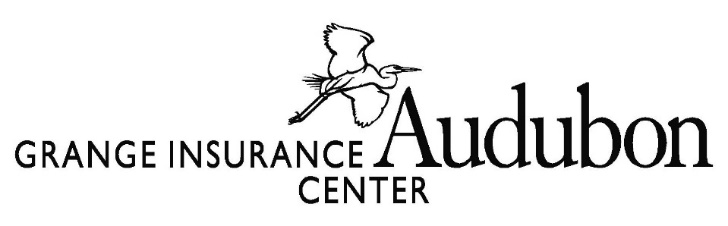 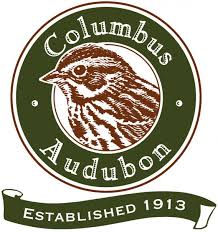 Volunteer Application FormDrop off at the front desk, or mail to Allison Clark at  505 W. Whittier St., Columbus, Ohio 43215 OR scan and email to allison.clark@audubon.orgName: __________________ Preferred Pronoun ____________   Current Date: ____________Address ___________________________________________City _________________ Zip 	Phone Number (Home) _________________ (Work) ________________ (Cell) 	Email	Birthday (Day and Month) ________________________________ Year (if under 18) 	What volunteer positions interest you?Our current volunteer positions are listed below. The job descriptions are located on the display table in the center or on our website. Please indicate the types of volunteer positions you prefer:Grange Insurance Audubon CenterAnimal CareCommunity Science____ Christmas Bird Count           ____ Great Backyard Bird Count____ International Migratory Bird DayEducation Program Support____ School Groups____ Bird Hikes____ Girl Scout Programs____ Scout BSA Programs____ Storytime____ Audubon AfternoonsGardening MaintenanceGreeterVolunteer Conservation WorkdaysSpecial EventsData entrySocial Media/Online programmingHow often would you like to volunteer?Twice per week                                                        Once per weekOnce per monthOther (Explain)	What days would you like to volunteer? Please include times your available __________ AM/PMTuesdayWednesdayThursdayFridaySaturdaySundayWhy are you interested in volunteering at the Grange Insurance Audubon Center/Columbus Audubon?Describe knowledge/interest you have in the area of nature and the environment.List any special skills. (Photography, art, music, carpentry, etc.)Signature 	Date	Signature of parent	Date	(18 years and younger)
Approved by	Date	(Center Staff Signature)	rev. 2/2021